瑞安市开放型扶持政策奖励网上申报系统操作指南电脑直接输入网址登录网站http://reward.wenzhou.gov.cn，或通过浙江政务服务网，点击“产业政策奖励兑现”链接，跳转到产业政策奖励兑现系统。或通过百度，搜索“温州市政策奖励兑现系统”。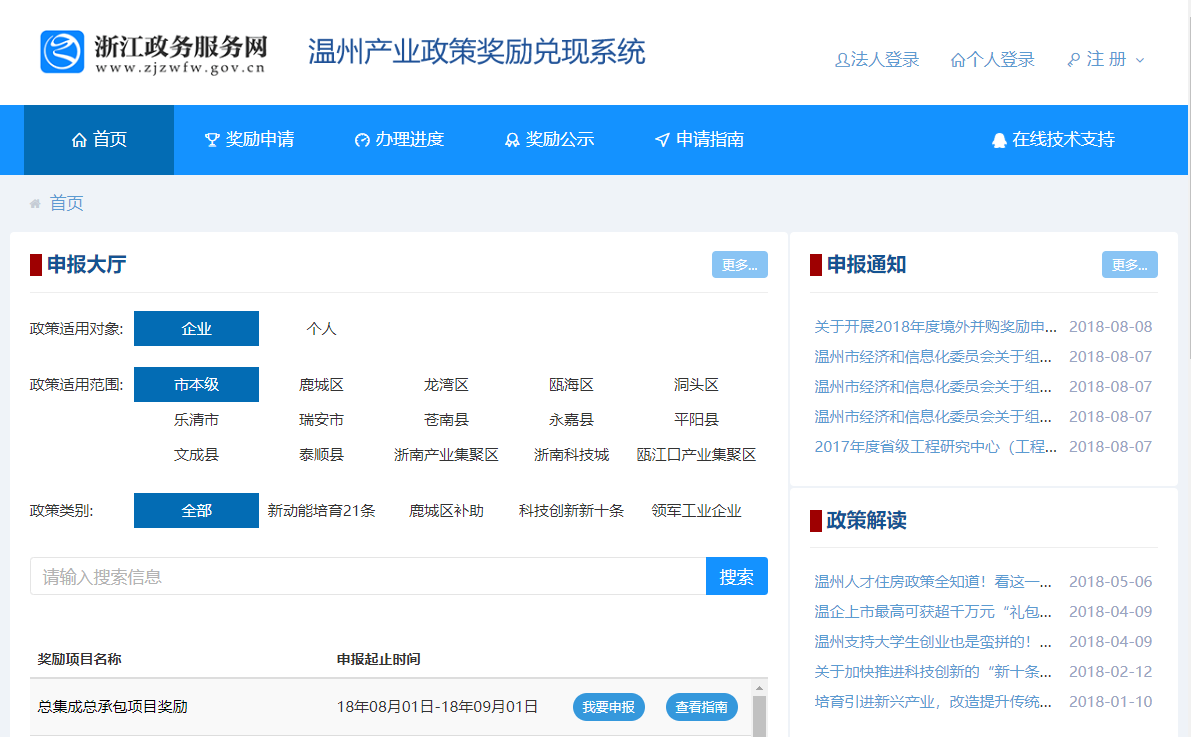 2.点击右上角“法人登录”按钮，根据系统提示，用户在浙江政务服务网登录。如果企业用户未注册，则需先在浙江政务服务网实名注册即可。注册过程十分简洁，只需提供企业名称、社会统一信用代码、法定代表人一系列信息即可完成注册。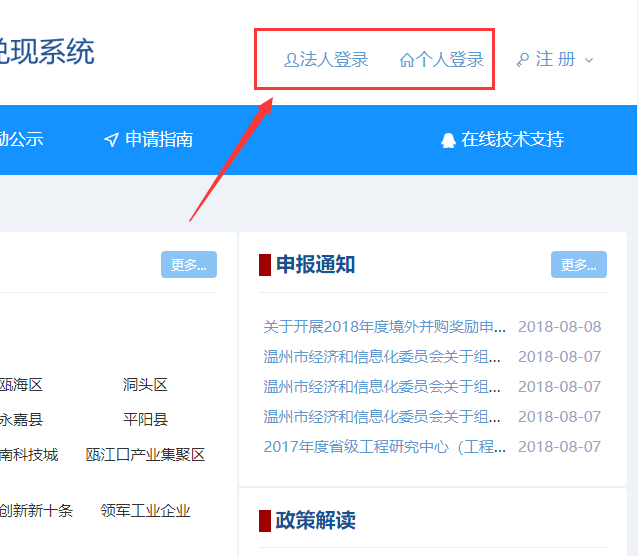 3. 企业选择瑞安市，在政策类别中选择开放型经济，对符合要求的奖励事项进行申报。用户需关注“温州政务服务网”微信公众号，系统会自动给符合奖补标准的企业推送申报通知。提示：查询奖励事项时，选择企业纳税地或根据奖励关键字查询，可以快速定位到你要找的申报事项。如果你收到奖补推送信息，登录系统后奖励事项名称前会有提醒标记。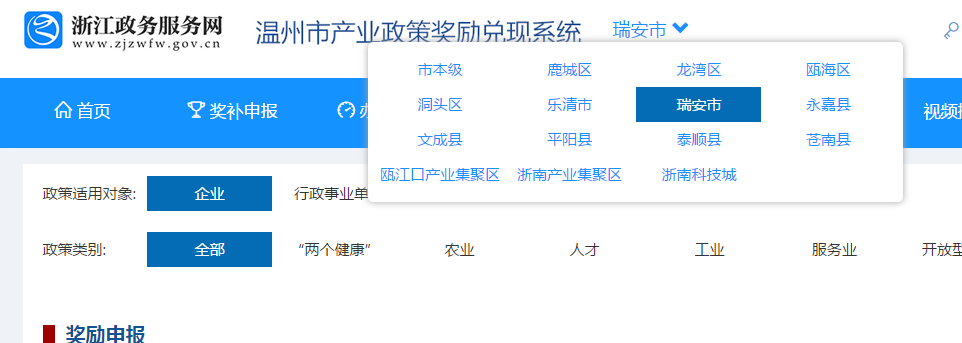 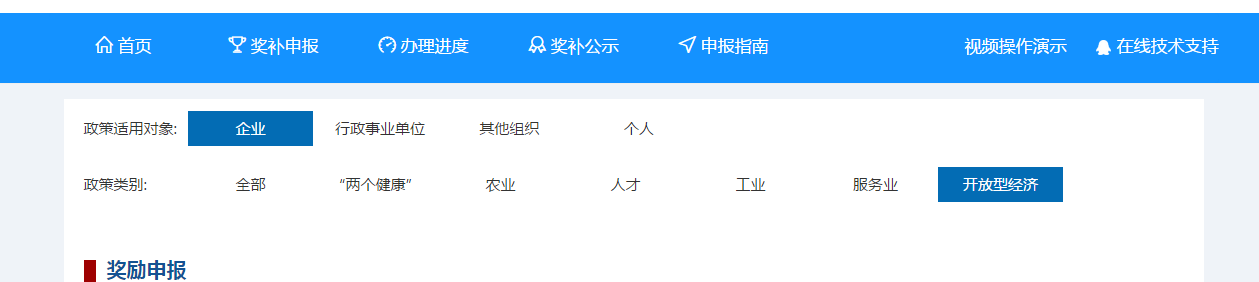 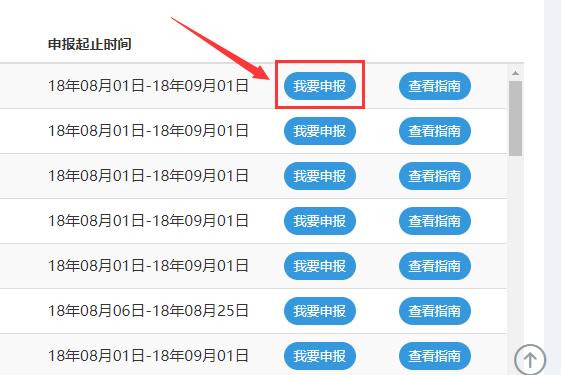 4. 填写奖励申请表，按要求上传材料。（每项奖励申报表格均有不同） 企业上传材料必须要真实有效，政策奖励兑现系统已经打通和市场监督局、税务局、信用中心的数据对接，申请表做到极简，无需申请人填写多余的内容，系统后台会自动核对相关数据，所以大家只要按实际情况填写即可。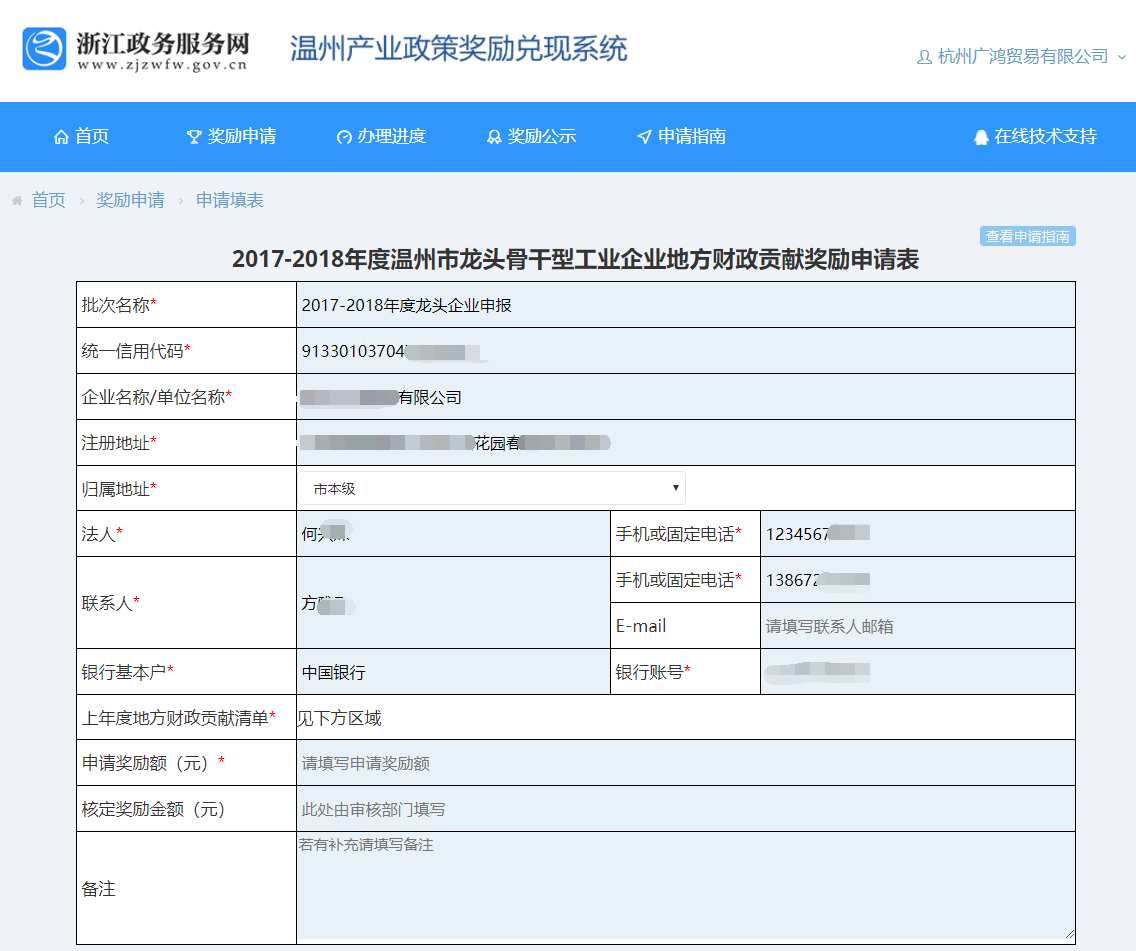 5. 提交后，等待审核。可以在办理进度中查询到当前审批情况。审批进度也会通过微信公众号主动推送给申请人。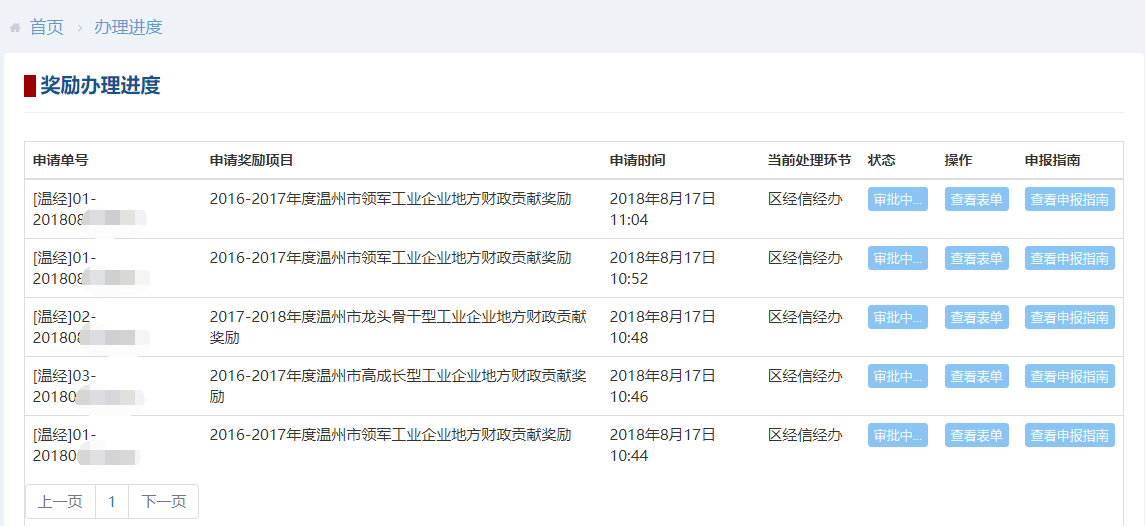 6. 当审批完成后，系统会通过短信或微信向企业发送审批结果信息（通过或驳回）。如果审批通过，企业凭合法支出凭证和提供的企业账户收到补贴资金。